Лектор ( викладач(і))УКРАЇНСЬКИЙ ДЕРЖАВНИЙ УНІВЕРСИТЕТ НАУКИ І ТЕХНОЛОГІЙ УКРАЇНСЬКИЙ ДЕРЖАВНИЙ УНІВЕРСИТЕТ НАУКИ І ТЕХНОЛОГІЙ 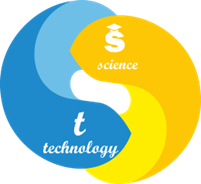 СИЛАБУС «Технологія виробництва вуглецевих матеріалів»Статус дисципліниОбов'язкова дисципліна професійної підготовкиКод та назва спеціальності 161 – хімічні технології та інженеріяНазва освітньої програмиХімічні технологіїОсвітній ступіньбакалаврОбсяг дисципліни (кредитів ЄКТС)Загальний обсяг дисципліни 150 год.Кредити – 5.Терміни вивчення дисципліни14, 15 чверть 1 та 2 семестру 4 курсу навчанняНазва кафедри, яка викладає дисципліну, абревіатурне позначенняМеталургійного палива та вогнетривів (МПВ)Мова викладанняУкраїнська, англійська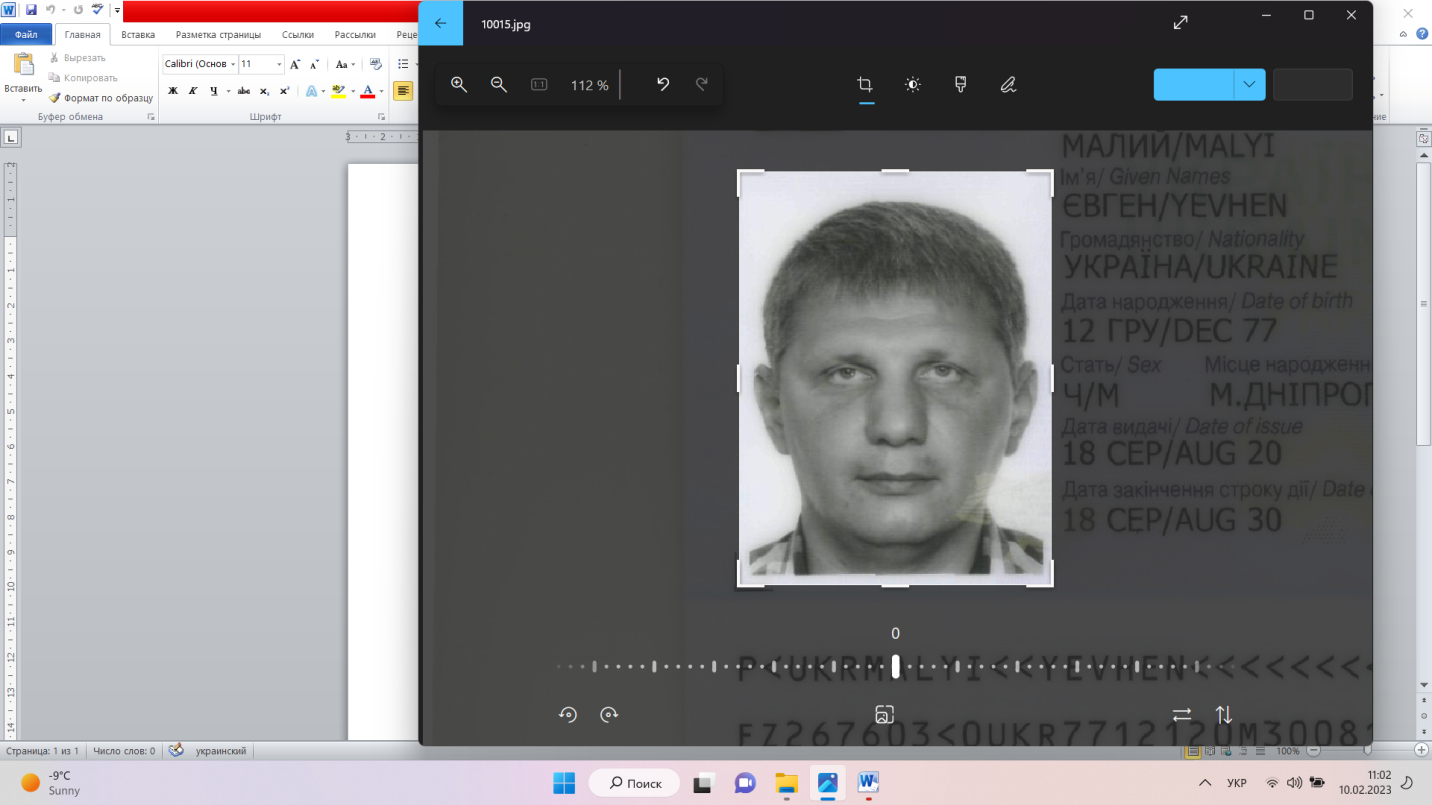 д.т.н., професорМалий Євген ІвановичЕ-mail e.i.malyi@ust.edu.uahttps://nmetau.edu.ua/ru/mdiv/i2010/p-2/e2131УДУНТ ІПБТ кім 325Передумови вивчення дисципліниПередумовами вивчення дисципліни є базові знання з  фізика та хімія корисних копалин, процесів та апаратів хімічного виробництва, підготовка корисних копалин до переробкиМета навчальної дисципліниНадання теоретичних та практичних знань з хімічної технології; вивчення закономірностей фізико-хімічних перетворень вуглецевих речовин в процесі коксування при умовах промислового виробництваОчікувані результати навчанняЗнати сучасні матеріали, технології і конструкції апаратів в хімічні інженерії;  розуміти принципи технології переробки хімічних продуктів; визначати витрати ресурсів, вести первинний облік виробництва та проводити аналіз показників роботи на хімічних підприємствах.Зміст дисципліниРозділи1. Основні закономірності формування вуглецевих матеріалів 2. Технологія виробництва вуглеграфітових матеріалів 3. Визначення властивостей графітованих матеріалів4.Визначення властивостей коксу напівкоксу, термоантрациту5.Визначення властивостей вуглеграфітових матеріалівКонтрольні заходи та критерії оцінюванняКонтрольний захід, індивідуальне завдання та екзаменПолітика викладанняНеобхідною умовою отримання позитивної оцінки з розділів 1,2 є диференційний залік, 3 - захист курсового проекту, 4,5 є написання екзамену. Отримання незадовільної (нижчої за 4 бали) оцінки з розділу або її відсутність через відсутність здобувача на контрольному заході не створює підстав для недопущення здобувача до наступного контрольного заходу. Студент не допускається до семестрового контролю за відсутності позитивної оцінки (не нижче 4 балів) хоча б з одного із розділів.Підсумкова оцінка з навчальної дисципліни формуються як середнє арифметичне визначених за 12-бальною шкалою усіх 5-ти оцінок з розділів з округленням до найближчого цілого числа.Засоби навчанняНавчальний процес передбачає використання мультимедійного комплексу для проведення інтерактивних лекцій та спеціального обладнання для виконання лабораторних та практичних  робіт.Навчально-методичне забезпечення1. Чалый Е.Ф. Технология углеграфитовых материалов. - М.: Металлургиздат, 1965. - 304с.2. Химическая технология горючих ископаемых. Под ред. Макарова Г.Н. - М.: Химия, 1985. - 447с.3. Глущенко И.М. Химическая технология горючих ископаемых. - К.: Вища школа, 1985. - 447с.4. Шулепов С.В. Физика углеграфитовых материалов – М.: Металлургия. 1972. – 342 с.5.Гасик  М.И.Электроды  рудовосстановительных  электропечей –М.: Металлургия. 1984. –248 с.6. Фиалков А.С. Формирование структуры и свойств углеграфитовых материалов. – М.: Металлургия. 1965. – 288 с.7. Чалых Е.Ф. Технология углеграфитовых материалов. –М.: Металлургия 1963. – 432 с.